بسمه تعالي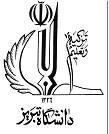 مديريت تحصيلات تكميلي  دانشگاهفرم درخواست مجوز راهنمایی/مشاوره رساله دانشجوی دکتری توسط اساتید شاغل در خارج از کشور 
این فرم تایپ شودآموزش دانشکده همراه با فرم تصویب پیشنهاد پایاننامه/رساله دانشجویان تحصیلات تکمیلی، در صورت وجور استاد راهنما/مشاور شاغل در خارج از کشور این فرم را تکمیل و آن را به مدیریت تحصیلات تکمیلی دانشگاه ارسال نماید.مشخصات دانشجونام و نام خانوادگی:                          شماره دانشجویی:                          دانشکده:                        رشته- گرایش:                       وضعیت نظام وظیفه عمومی (برای آقایان):    معافیت تحصیلی      کارت پایان خدمت      کارت معافیتنیمسال شروع به تحصیل:                           سالتحصیلی:                        شماره تماس:تعداد واحدهای گذرانده شده:              میانگین کل واحدهای گذرانده شده:               تعداد واحد باقیمانده:           عنوان پیشنهادی رساله:(به فارسی):(به انگلیسی):مشخصات استاد/اساتید شاغل در خارج از کشور (سوابق علمی – پژوهشی استاد پیوست شود)مدیریت محترم تحصیلات تکمیلی دانشگاهدرخواست همکاری خانم/آقای            در  رساله دانشجوی فوقالذکر در نشست شورای دانشکده مورخ       (بند    صورتجلسه     ) مطرح و مورد موافقت قرار گرفت.                                                                 مهر و امضاء معاون تحصیلات تکمیلی دانشکده                    تاریخ: